GUÍA No. 5 RETOQUE Y REDISEÑO DE TU SITIO WEB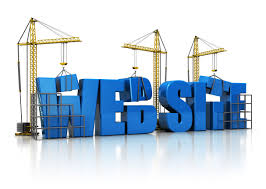 RECOMENDACIONES 1. Investigue antes de tomar sus decisiones. Una buena fuente de información pueden ser las experiencias de otras empresas.2. Todas las agencias se dicen especialistas, sin embargo pocas pueden demostrarlo.3. Las necesidades de los clientes no son simples, por lo mismo las páginas Web no pueden ser tan sencillas como la mayoría de las personas las conciben al diseñar un Sitio Web por primera ocasión.4. Los sitios se deben diseñar pensando en las necesidades de nuestros clientes, no en nuestros propios intereses.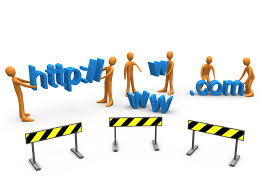 5. Las páginas Web deben ser actualizadas al mismo ritmo de los cambios en su negocio. El mantenimiento de un sitio es una actividad muy fácil de ejecutar cuando existe un verdadero compromiso por parte del equipo de trabajo responsable. 6. Tenga especial cuidado con los sitios desarrollados en animación gráfica (formato tipo película), ya que el tiempo de acceso por lo general es mucho más lento, la información no es legible en algunos casos y esta técnica inhibe el posicionamiento en buscadores.7. Quizá para Usted resulte atractivo, pero los clientes no desean esperar 5 minutos a que comience a rodar la película de su página Web. Ellos esperan ver la información a los pocos segundos de dar un clic sobre su dirección en Internet.8. El diseño Web basado en marcos (frames) facilita el desarrollo del sitio, sin embargo en la actualidad no se recomienda ya su aplicación en el diseño de páginas Web de negocios por los problemas técnicos que ocasiona tanto en la operación como en el posicionamiento en buscadores.9. Los sitios en construcción, siempre están en construcción.10. Es muy conveniente que Usted esté registrado como dueño de su dominio. Esto le evitará enormes dificultades en un futuro.11. El nombre de su dominio debe ser definido junto con un especialista, ya que esto tiene más relevancia y consecuencias de lo que Usted se puede imaginar. 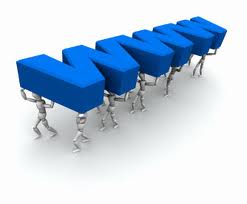 12. Para generar más oportunidades de negocio a través de su página Web, es necesario producir el máximo tráfico posible.13. Su Sitio Web competirá contra cerca de 5 mil millones de páginas, así es que si Usted está interesado en hacer negocios en Internet está obligado entonces a implementar un sitio diseñado profesionalmente.14. Su página Web no necesita estar en 1000 motores de búsqueda, sólo en los 5 más importantes.15. El posicionamiento en motores de búsqueda es complejo, laborioso y costoso, pero muy redituable en términos del retorno de inversión.16. Muchas de las estrategias que siguen las empresas en su intento de posicionar su página Web terminan en fracaso porque no son efectivas.17. Si su página Web no fue diseñada desde un principio con el objetivo de lograr posicionamiento en motores de búsqueda, es muy probable que tenga que ser rediseñada enteramente para lograr el posicionamiento que Usted desea.18. Para saber qué tan efectiva es una página Web, no la evalúe en términos de cómo luce visualmente sino más bien en cómo se desempeña al usarla.19. El costo de una falla en el servicio de hospedaje y/o correo electrónico es mucho mayor que el costo anual del propio servicio, por lo mismo, es muy importante seleccionar una compañía que nos garantice un alto desempeño en sus comunicaciones y la continuidad en la operación.20. Vender en línea es mucho más complejo que simplemente incorporar un carrito de compras a su página Web.PARA TENER EN CUENTA EN EL DISEÑO DE TU WEB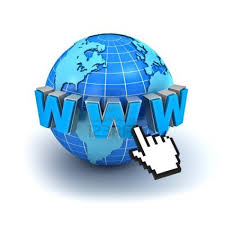 1. El contenido es definitivamente el componente más importante de una página Web.2. Existe más de una metodología para diseñar Sitios Web. Investigue y seleccione la que Usted considere más conveniente de acuerdo a sus fines de negocio.3. Es recomendable que las funciones especiales como búsquedas, chat en línea y foros de discusión sean implementadas en una segunda o tercera versión cuando el sitio esté ya produciendo un tráfico significativo.4. Asegúrese de comprar una página Web, no una película. La animación gráfica es una técnica de diseño Web que está siendo utilizada indiscriminadamente por los diseñadores en México.5. Diseñar una página Web efectiva es mucho más complejo de lo que parece en un principio (Ley de Murphy).6. Los costos de servicios Web en paquete se han reducido al mínimo, de igual forma han disminuido los buenos resultados y el retorno sobre la inversión.7. Los precios de los servicios de registro y hospedaje de dominios son muy semejantes entre un proveedor y otro por tratarse esencialmente de recursos de cómputo y comunicaciones, no así los costos de diseño de páginas Web, ya que la metodología de diseño y la calidad del producto final varía considerablemente entre una agencia y otra.8. Usted no puede cotizar una página Web sin dar a conocer las especificaciones mínimas. Para conocer el costo de diseño de una página Web, necesita cuando menos definir el índice del contenido del sitio y los idiomas en los que desea transmitir su mensaje de negocios.9. El hospedaje de sitios y el diseño Web son dos especialidades muy distintas. Por lo general es más conveniente seleccionar diferentes proveedores para estos dos servicios.10. En Internet, los negocios se ganan hoy en día en los motores de búsqueda, por eso es tan importante el posicionamiento en buscadores.11. Registrar una página en motores de búsqueda y posicionarla en los primeros lugares son dos cosas muy distintas.12. Recuerde que el prestigio de su empresa y sus marcas están en juego, defina una estrategia acorde a la dimensión de su organización. Si Usted es el líder en su industria, no siga la misma metodología que la tienda de la esquina.13. Las páginas Web sencillas difícilmente promoverán su negocio en el Internet. Sólo si Usted hace las cosas bien, los clientes llegarán a su página Web.14. Por lo general, no existe un apropiado balance entre lo que deseamos que contenga nuestra página y lo que estamos dispuestos a pagar por ella.ACTIVIDADColoque un color de fuente diferente a las 7 recomendaciones más importantes para usted.Explique con sus propias palabras 5 puntos para tener en cuanta en el diseño de tu Web.Subraye las palabras más importantes de la guía, mínimo 40 de principio a fin.Retoque y diseñe tu sitio web, tómale un pantallazo para pegarlo en el trabajo de Word que finalmente debes enviar al correo de grupo.Envía el trabajo al correo de grupo